NEYLAND YACHT CLUB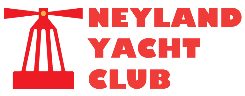 Junior Sailing Medical Consent FormI, the parent / guardian * of: ___________________________________________________________________________give permission to the instructors participating in activities during the period  ___________________________________________________________ (date of event)to administer any relevant treatment or medication to the named participant, when / if necessary. I shall inform the organising body of any known conditions and medication requirements.In addition, if the case arises, I authorise the members of staff to take my son / daughter to hospital and give full permission for any treatment required to be carried out in accordance with the hospital's diagnosis. I understand that I shall be notified, as soon as possible, of the hospital visit and any treatment given by the hospital.Emergency contact details: ________________________________________________					     ________________________________________________					     ________________________________________________Any known medical conditions / allergies medical staff should be aware of:____________________________________________________________________________________________________________________________________________________________________________________________________________________________________________________________________________________________________________Parent / Guardian’s * consent:Name: __________________________________	  Signed: _______________________Relationship to participant: _______________   Date: _________________________* Delete as applicable